Step by Step Part 2:Start a new project, in which a cat plays fetch with a ball thrown by a friendly alien.Add new sprites from the Library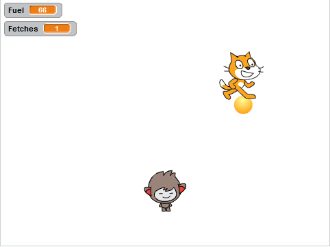 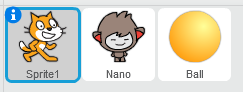 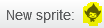 Get ready to track the score in your game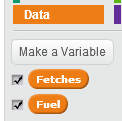 Add these code blocks for Nano, so that he can send the command ‘throw ball’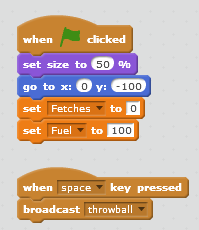 Add these code blocks for Ball, so that it responds to the throw ball command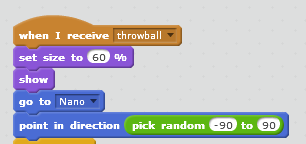 Turn the page over >>>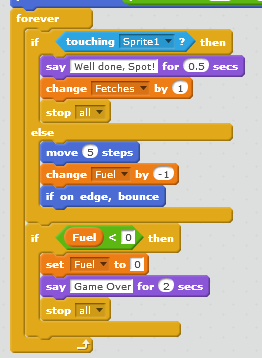 Add these code blocks for the cat, Sprite1, so that he can fetch the ball by following your mouse pointer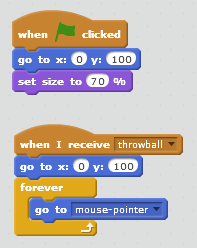 Play the game and see how many fetches you can get before your fuel runs out.Press the green flag, then hit the spacebar to throw and move your mouse to fetch.Save the gameYou already know how to do that.Change the gameTry pulling out some code blocks to see what effect that has on the game.Change the game to make it more fun to play – e.g. make it harder to score, make the ball move faster and come up with your own ideas.Move onto another project when you are ready (grab a handout or start your own project).